КОМУНІКАЦІЯ З ВИКЛАДАЧЕМПоза заняттями офіційним каналом комунікації з викладачем є електронні листи і тільки у робочі дні. Умови листування: 1) в темі листа обов’язково має бути зазначена назва дисципліни (скорочено – ХРТ); 2) в полі тексту листа позначити, хто звертається – анонімні листи розглядатися не будуть; 3) файли підписувати таким чином: прізвище_завдання. Розширення: текст – doc, docx. Окрім роздруківок для аудиторних занять, роботи, що виконані самостійно або індивідуально, мають бути надіслані на пошту викладача. Обговорення проблем, пов’язаних із дисципліною, у коридорах академії не припустимі. Консультування з викладачем в стінах академії відбуваються у визначені дні та години. ПЕРЕДУМОВИ ВИВЧЕННЯ ДИСЦИПЛІНИ Дисципліна не має обов’язкових передумов для вивчення. НАВЧАЛЬНІ МАТЕРІАЛИНавчальний посібник  «Мистецтво розпису тканин» - протокол Вченої ради від 23.05. 2018 Харків, ХДАДМ, 2018. 99 с.Методичні рекомендації до вивчення дисципліни «Художній розпис тканин» спеціалізації „Дизайн тканин та одягу” спеціальності „ Дизайн  6.020200. – Харків: ХДАДМ, 2019. – 29 с.НЕОБХІДНЕ ОБЛАДНАННЯПензлі : щетинисті, круглі і плоскі, різних розмірів, ватяні і поролонові тампони, ножиці, рами для розпису, скляні трубочки, формочки для фарби, сухі барвники, електропіч, картон, тканина, фарби.МЕТА Й ЗАВДАННЯ КУРСУМетою навчальної дисципліни “Художній розпис тканин ” є надання знань та навичок з опанування технік різних видів декоративного розпису тканин.Завдання курсу полягає у забезпеченні відповідної професійної підготовки майбутніх фахівців в галузі дизайну тканин та одягу з професійною орієнтацією в широкому спектрі його застосування. Дисципліна вміщує теоретичні свідомості про види технік художнього оформлення текстилю, інструменти  та матеріли, пов’язані з практичним їх застосуванням. Практичний курс будується на послідовному виконанні різноманітних вправ.ОПИС ДИСЦИПЛІНИВ процесі вивчення дисципліни студент знайомиться з лекційним матеріалом, де викладаються  принципи створення виробів різними техніками декоративного розпису. Після лекційного курсу студенти виконують практичні завдання. Також дисципліна  направлена  на оволодіння основними техніками створення текстильного рисунка засобом ручного розпису. Виконуючи практичні завдання, студенти одержують початкові навички створення рисунку на тканинах різного виду та використання його при проектуванні  тканин та одягу. Основна спрямованість курсу – оволодіння основними техніками ручного розпису.Дисципліна вивчається протягом двох семестрів 4 курсу, 7-8 семестрів 4-го року навчання (4 кредити ECTS, 90 навчальних години, в тому числі 45 година – аудиторні лекційні та практичні заняття та 45 годин – самостійна та індивідуальна робота). Всього курс має 4 змістові модулі та 4 теми.Осінній семестр: 45 годин: 9 – лекції, 36 – практичні заняття, 45 – самостійна робота.Змістовий модуль 1. Тема 1. Вступна бесіда: історичні відомості про виникнення і розвиток видів  батіку;   матеріали та обладнання.                       Лекція.Тема 2. Матеріали та обладнання. Організація робочого міста. Класифікація і підготовка барвників до розпису, інструменти та інші пристосування до розпису.Лекція.Тема 3.    Вузликовий батік. Паланги, тритік, ікат, бандан та інші.3.1. Виконання зразків перев’язаного батіку (ікат) – 3-6 зразка.        3.2. Виконання зразків прошивного батіку (тритік) -3-6 зразка.3.3. Виконання зразків складаного батіку (шиборі) -3-6 зразка.3.4. Модульна робота.  Виготовлення виробу з використанням вивчених технік.Змістовий модуль 2Тема 1. Техніки ручного друку; історичний розвиток, інструменти і матеріали.Лекція.Виконання зразків з використанням штампів методом від світлого до темного.Виконання зразків з використанням трафаретів (одного та кількох), з використанням акрилових фарб.Виконання зразків з використанням природних матеріалів.Тема 2. Художній розпис штучного виробу (футболки, світшота) акриловими фарбами.2.1. Розробка ескізу для футболки у техніці ручного розпису, підготовка до розпису.2.2.  Виконання вільного розпису на обраному виробі.ЗМІСТОВИЙ МОДУЛЬ 3Тема 3. Гарячий батік, історія розвитку, традиційні прийоми та техніки. Ефекти гарячого батіку.3.1.Виконання зразків з використанням ефектів розбризкування, прошкрябування, сухого пензлю.3.2. Виконання зразків сітки «Кракле» засобом поверхневого фарбування.3.3. Виконання зразків засобом багатобарвного фарбування.3.4. Виконання ескізу розпису деталі одягу.3.5. Виконання розпису деталі одягу з використанням вивчених технік.ЗМІСТОВИЙ МОДУЛЬ 44.1. Ознайомлення з технікою холодного батіку, види і прийоми.4.2. Виконання зразків резервами різного кольору трубочками різних діаметрів– 3-6 зр.; виправлення помилок.4.3. Виконання зразків з використанням сілі, мокрого шовку, білизни, моче вини – 3-6 зразків.4.4. Розробка ескізу хустки, пошук колористичних варіантів.4.5. Виконати картон хустки у натуральному розмірі.4.6. Виконання розпису хустки 60х60см методом від світлого до темного.ФОРМАТ ДИСЦИПЛІНИТеми розкриваються шляхом лекційних та практичних занять. Семінарські та лабораторні заняття не передбачені. Самостійна робота здобувача спрямована на завершення практичних завдань та закріплення лекційних тем, а також виконання вправ та завершення роботи. Додаткових завдань для самостійної роботи не передбачено.ФОРМАТ СЕМЕСТРОВОГО КОНТРОЛЮФормою контролю є модульний та екзаменаційний перегляд. ШКАЛА ОЦІНЮВАННЯПРАВИЛА ВИКЛАДАЧАПід час занять необхідно вимкнути звук мобільних телефонів як студентам, так і викладачу. За необхідності студент має спитати дозволу вийти з аудиторії (окрім лекції). У разі відрядження, хвороби тощо викладач має перенести заняття на вільний день за попередньою узгодженістю з навчальним відділом та студентами.ПОЛІТИКА ВІДВІДУВАНОСТІСтудент повинен виконувати графік навчального процесу та вимоги навчального плану. В обов’язковому порядку відвідувати всі види навчальних занять, передбачені навчальним планом. Пропускати заняття без поважних причин недопустимо (причини пропуску мають бути підтверджені). Запізнення на заняття не вітаються. Якщо студент пропустив певну тему, він повинен самостійно відпрацювати її та на наступному занятті відповісти на ключові питання.АКАДЕМІЧНА ДОБРОЧЕСНІСТЬСтуденти зобов’язані дотримуватися правил академічної доброчесності (у своїх роботах тощо). Жодні форми порушення академічної доброчесності не толеруються. Якщо під час рубіжного контролю помічено копіювання чужих робіт, студент втрачає право отримати бали за тему. Якщо це відбулось в процесі модульного або екзаменаційного перегляду – студент отримує тільки ті бали, що були зараховані за попередні етапи контролю. Корисні посилання: https://www.toybytoy.com/stuff/Interesting-acrylic-painting-techniqueshttps://www.livemaster.ru/topic/2873199-kurs-po-okrashivaniyu-tkanej-v-tehnike-shibori-uzelkovyj-batikhttps://irenabatik.ru/batik-obuchenie/batik-texniki/uzelkovyj-batik.htmlРОЗКЛАД КУРСУРОЗПОДІЛ БАЛІВКРИТЕРІЇ ОЦІНЮВАННЯРЕКОМЕНДОВАНА ЛІТЕРАТУРАРозширений список літератури наведено у методичних матеріалах. Також на заняттях викладач може порекомендувати додаткові джерела інформації.Базова1.	Давыдов С. Батик. Приемы. Изделия. – М.: АСТ пресс, 2006.2.	Дворкина И. Батик горячий, холодный, узелковый. – М.:  Радуга, 2000.3.	Гильман Р.А. Художественная роспись тканей. – М.: «Владос», 2005.- 159 с.,4.	Жоголь Л. Декоративне мистецтво в інтерєрі житла. На украинском языке.         Київ  Будівельник 1973г. 112 с., ил.5.	Журавлева Ирина. Ткани. Обработка. Уход. Окраска. Аппликация. Батик.6.	Малиніна А.О. Основи роспису тканини. – Харків, «Скорпіон», 2005.7.	Синеглазова М.А. Роспишем ткань сами. – М.: Профиздат, 2000.8.	Сузи Стоку Практическое руководство. Батик. Ниола 21-й век, 2006.9.	Танкус О.В. Технология росписи тканей. – М.: Профиздат 2000.Допоміжна1.	Бойчук А.В., Даниленко В.Я. Харьковская школа дизайна (Методические материалы. Дизайн-образование). – М.: ВНИИТЭ, 1990.2.	Державин Б.А.Современные декоративне ткани Альманах «Искусство и быт». – М.: «Искусство», 1979.3.	Емельянович И.И., Бесчастнов Н.П. Рисунок на ткани, -М.: Легпромбытиздат, 1991.4.	Каторжнов Н.Д. Распознавание химических и природных волокон. - М.: 19755.	Козлов В.Н. Основы художественного оформления текстильных изделий. -М.: Легкая индустрия, 1982.6.	Никитин М.Н. Художественное оформление тканей. – М.: Легкая индустрия,1977.	Захаржевская Н. Декоративные ткани. – Л.: «Советский художник», 19708.	Рудин Н.Г. Художественное оформление тканей. - М.: 19939.	Такер Э. История моды. – М.: АСТ «Астрель», 2003. – 144с.:илл.10.	Трехденова М.И. Модный текстиль в технологическом исполнении. – М.:, 2003. -26 с.: граф., илл, табл..11.	Прикрась свій дім /Л.П. Гура, Л.Е. Гоголь/ - К.: «Техніка», 1988, - 304с.12.	Художественное материаловедение : по видам материалов : учебник / МГА-ПИ, 2005. -182 с, 65 ил.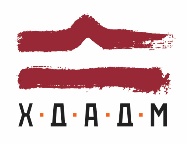 ХАРКІВСЬКА ДЕРЖАВНА АКАДЕМІЯ ДИЗАЙНУ І МИСТЕЦТВХАРКІВСЬКА ДЕРЖАВНА АКАДЕМІЯ ДИЗАЙНУ І МИСТЕЦТВХАРКІВСЬКА ДЕРЖАВНА АКАДЕМІЯ ДИЗАЙНУ І МИСТЕЦТВХАРКІВСЬКА ДЕРЖАВНА АКАДЕМІЯ ДИЗАЙНУ І МИСТЕЦТВХАРКІВСЬКА ДЕРЖАВНА АКАДЕМІЯ ДИЗАЙНУ І МИСТЕЦТВФакультетДизайн середовищаДизайн середовищаРівень вищої освітиЧетвертий (освітньо-науковий)КафедраДизайн тканин та одягуДизайн тканин та одягуРік навчання4Галузь знань02 Культура і мистецтво02 Культура і мистецтвоВид дисципліниОбов’язковаСпеціальність022 Дизайн022 ДизайнСеместри7-8ХУДОЖНІЙ РОЗПИС ТКАНИН  Семестр 7-8 (осінь 2020, весна 2021)01 вересня – 14 грудняХУДОЖНІЙ РОЗПИС ТКАНИН  Семестр 7-8 (осінь 2020, весна 2021)01 вересня – 14 грудняХУДОЖНІЙ РОЗПИС ТКАНИН  Семестр 7-8 (осінь 2020, весна 2021)01 вересня – 14 грудняХУДОЖНІЙ РОЗПИС ТКАНИН  Семестр 7-8 (осінь 2020, весна 2021)01 вересня – 14 грудняХУДОЖНІЙ РОЗПИС ТКАНИН  Семестр 7-8 (осінь 2020, весна 2021)01 вересня – 14 грудняВикладачВикладачМалік Тетяна Вікторівна, ст. викладач кафедри Дизайн тканин та одягуМалік Тетяна Вікторівна, ст. викладач кафедри Дизайн тканин та одягуМалік Тетяна Вікторівна, ст. викладач кафедри Дизайн тканин та одягуE-mailE-mailmata. 82@ ukr.net mata. 82@ ukr.net mata. 82@ ukr.net ЗаняттяЗаняттяЧетвер  13.00–16.20                           ауд. 312 (2 корпус)            Четвер  13.00–16.20                           ауд. 312 (2 корпус)            Четвер  13.00–16.20                           ауд. 312 (2 корпус)            КонсультаціїКонсультаціїПонеділок 12.00–13.00 Понеділок 12.00–13.00 Понеділок 12.00–13.00 АдресаАдресаауд. 317, корпус 2, поверх 3, вул. Мистецтв, 6ауд. 317, корпус 2, поверх 3, вул. Мистецтв, 6ауд. 317, корпус 2, поверх 3, вул. Мистецтв, 6ТелефонТелефон(057) 706-02-38 (кафедра ДТО)	(057) 706-02-38 (кафедра ДТО)	(057) 706-02-38 (кафедра ДТО)	НаціональнаБалиECTSДиференціація А (внутрішня)Диференціація А (внутрішня)НаціональнаБалиECTSвідмінноАА+98–100задовільно64–74Dвідмінно90–100АА95–97задовільно60–63ЕвідмінноАА-90–94незадовільно35–59FXдобре82–89Внезадовільно(повторне проходження)0–34Fдобре75–81Снезадовільно(повторне проходження)0–34FДатаТемаВид заняттяЗмістГодиниРубіжний контрольДеталі03.091лекціяВступна бесіда: історичні відомості про виникнення і  розвиток видів  батіку;   матеріали та обладнання.                       410.092лекціяМатеріали та обладнання, підготовка тканини для розпису, організація робочого міста.417.093практичне заняття       Вузликовий батік.( Ікат )4Виконання зразків перев’язаного батіку (ікат) – 3-6 зразка.Тканини, нитки, допоміжні матеріали, приноситься на заняття.24.094практичне заняттяВузликовий батік.(шиборі).4Виконання зразків складаного батіку (шиборі) -3-6 зр.Тканини, нитки, допоміжні матеріали, приноситься на заняття.01.105практичне заняттяВузелковий батік (тритік)4Виконання зразків прошивного батіку (тритік) -3-6 зразка.Тканини, нитки, допоміжні матеріали, приноситься на заняття.08.105практичне заняттяВузелковий батік(павутинка)4Виконання зразків вареного батіку «Павутинка»-3-6 зр.Тканини, нитки, допоміжні матеріали, приноситься на заняття.15.106практичне заняттяЗалікова робота 1 модулю4Виконання  штучного виробу (хустка, шарф, парео)  або фрагменту тканини любою з вивчених техніках.Тканини, нитки, допоміжні матеріали, приноситься на заняття.22.107лекціяТехніки ручного друку та вільного розпису акриловими фарбами.історичний розвиток, інструменти і матеріали.429.108практичне заняттяВиготовлення штампів для друку на тканині.4Виконання зразків з використанням штампів методом від світлого до темного.Матеріали для виконання штампів.05.119практичне заняттяВиготовлення трафаретів для друку на тканині.4Розробка мотиву та підготовка трафарету.Папір, різак, пластик.12.1110практичне заняття4Виконання зразків з використанням трафаретів методом від світлого до темного.Тканина, акрилові фарби.19.1111практичне заняття4Виконання зразків з використанням природних матеріалів.Тканина, акрилові фарби, овочі та фрукти.26.1112практичне заняття4Розробка ескізу для футболки у техніці вільного розпису.Папір, пензлі, фарби.03.1213практичне заняття4Підготовка футболки до розпису, перенос рисунка.Футболка, м’який олівець, ескіз.10.1214практичне заняття4Виконання розпису.Футболка, акрилові фарби.2 семестр; 1 неділя1лекція. Гарячий батік, історія розвитку, традиційні прийоми та техніки. Ефекти гарячого батіку.42 неділя2практичне заняття4Виконання зразків з використанням ефектів розбризкуванняпрошкрябування, сухого пензлю.Тканина, воск, електроплитка, фарби.3 неділя3практичне заняття4Виконання зразків сітки «Кракле» засобом поверхневого фарбування.Тканина, воск, електроплитка, фарби, правска.4 неділя4практичне заняття4Виконання зразків засобом багатобарвного фарбування.Видалення воску, фіксація фарб.5 нед5практичне заняттяВиконання ескізу розпису деталі одягу.Тканина, воск, електроплитка, фарби, правска.6-7 нед.67практичне заняття8Виконання розпису деталі одягу з використанням вивчених технік.Пере-ляд модулю1 нед. 2 модулю8лекціяОзнайомлення з технікою холодного батіку, види і прийоми.42 нед.94Виконання зразківрезервами різного кольору трубочками різних діаметрів– 3-6 зр.; виправлення помилок.Тканина, фарби, резерв, рама, скляні трубочки.3 нед10Виконання зразків з використанням сілі, мокрого шовку, білизни, моче вини – 3-6 зразків.Тканина, фарби, резерв, рама, скляні трубочки.4 нед.11Розробка ескізу хустки, пошук колористичних варіантів.Папір, фарби.5 нед.12Виконати картон хустки у натуральному розмірі.Папір, маркер.6 нед.13Підготовка і виконання розпису.Перевод рисунка на тканину; нанесення контурних засобів.Тканина, фарби, резерв, рама, скляні трубочки.7.нед14Виконання розпису хустки 60х60см методом від світлого до темного.Оформлення краю хустки.ТемаФорма звітностіБалиТеми 1-4Поточний контроль0–50Теми 5-8Поточний контроль0-50Всього балів100БалиБалиБалиКритерії оцінювання0–300–50Критерії оцінюванняА 26-3044-50 Отримує студент, який в повному обсязі опанував матеріал теоретичного курсу та виконав всі вправи та завдання.В21-25 39-43Отримує студент, який добре опанував матеріал курсу, вчасно та якісно справився з усіма поставленими задачами, але при цьому зробив декілька незначних помилок.С16-20 33-38Отримує студент, який в цілому добре опанував матеріал теоретичного курсу, вчасно та якісно справився з більшістю поставлених задач, але при цьому виконана робота мала значні недоліки.D11-15 28-32 Отримує студент, який не в повному обсязі опанував матеріал теоретичного курсу, справився з переважною більшістю поставлених задач або відповідав на недостатньо професійному рівні, при цьому мав багато помилок чи неточних знань.Е6-10 22-27Отримує студент, який в недостатньому обсязі опанував матеріал теоретичного курсу, справився з основними з поставлених задачами, але при цьому знання мали багато значних недоліків, а також невчасна подача виконаної роботи.FX516-21Отримує студент, який не впорався із головними задачами дисципліни, тобто не опанував більшість тем теоретичного курсу, пропускав заняття без поважних причин, допустив значну кількість суттєвих помилок при виконанні завдань. Про відсутність належних знань свідчать незадовільні підсумки поточного контрольного опитування. У цьому випадку для одержання оцінки потрібна значна додаткова робота по виконанню усіх завдань дисципліни відповідно програми курсу і повторна перездача.F0-40-15Дана оцінка є слідством вкрай поганого відношення студента до занять і майже повної відсутності знань з даної дисципліни.0 0 Пропуск рубіжного контролю